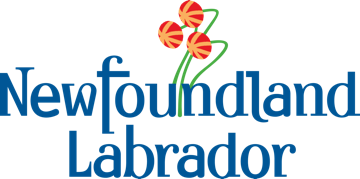 POLICY CANVAS  Developing a Policy Proposal Developing a Policy Proposal Developing a Policy ProposalPolicy Title:Policy Title:Policy Title:Policy Title:Policy Title:Policy Title:Policy Title:Policy Title:Brief description of the issue:Brief description of the issue:Brief description of the issue:Brief description of the issue:Brief description of the issue:Brief description of the issue:Brief description of the issue:Brief description of the issue:Evidence and EngagementEvidence and EngagementEvidence and EngagementEvidence and EngagementEvidence and EngagementEvidence and EngagementEvidence and EngagementEvidence and EngagementWhat data do we have, or do we need, to implement this idea?What data do we have, or do we need, to implement this idea?Who needs to be engaged on the idea?What are stakeholders expected say about this idea?	What are stakeholders expected say about this idea?	What evidence suggests this is an idea worth pursuing? What is being done in other jurisdictions around this issue?What evidence suggests this is an idea worth pursuing? What is being done in other jurisdictions around this issue?What evidence suggests this is an idea worth pursuing? What is being done in other jurisdictions around this issue?Design and ImplementationDesign and ImplementationDesign and ImplementationDesign and ImplementationDesign and ImplementationDesign and ImplementationDesign and ImplementationDesign and ImplementationWhat supports are needed to make it happen?What supports are needed to make it happen?Who needs to lead this idea? Who needs to support?What will it cost? What will it save?What will it cost? What will it save?What would a resident ideally say about this idea, if implemented?What would a resident ideally say about this idea, if implemented?What would a resident ideally say about this idea, if implemented?Assessment and EvaluationAssessment and EvaluationAssessment and EvaluationAssessment and EvaluationAssessment and EvaluationAssessment and EvaluationAssessment and EvaluationAssessment and EvaluationWhat is the goal?What is the goal?What could go wrong?How will we measure if the initiative is a success?How will we measure if the initiative is a success?How long is it expected to take to have impact?How long is it expected to take to have impact?How long is it expected to take to have impact?